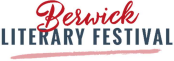 www.berwickliteraryfestival.com  info@berwickliteraryfestival.com   Charity number 1168860  WOULD YOU BE A PATRON?  The Berwick Literary Festival (first held in 2014) is an established part of the town’s cultural life, taking  place each October. The Festival promotes the written and spoken word in all forms, through an  extensive free programme of workshops and writing competitions in all the town’s schools; even (when  possible) by poetry reading in care homes; and through a four-day schedule of talks and workshops by  well-known authors and speakers. It is one of the few literary festivals that makes a feature of poetry.  The pandemic meant that we had to hold online festivals in 2020 and 2021, both of which were a great  success, drawing audiences from far beyond our usual hinterland; but in 2022 we returned to live events,  with great success. The programmes of previous Festivals can be seen on our website, where there are  links to our YouTube channel that hosts recordings of most of the Zoom talks from previous years.  The financial support of our 140 Patrons is crucial in enabling the Festival to run. It is a charity attracting  grants and sponsorship but it is run by volunteers and is deliberately not profit-making. There is no  college or museum in Berwick to support it, unlike Carlisle or Durham. We seek to recruit new Patrons to  help provide the core income upon which the Festival depends. The cost is £30 (more if you wish!) per  individual Patron and your name would be included on our website: see Patrons - Berwick Literary Festival Currently there are Patrons-only talks throughout the year, a summer social event to launch the  programme, and Patrons have priority booking for Festival events: a review of further benefits is in hand.  I very much hope that you can support the Festival by becoming a Patron: if so, please contact me by e mail or using the reply slip below, and I will look forward to welcoming you at events. Thank you.  Michael Gallico, Festival Director, BLF, c/o Berwick Community Trust, 56-58 Castlegate, Berwick-upon Tweed TD15 1JT, UK  patrons@berwickliteraryfestival.com  ______________________________________________________________________________________  I/We would like to become a Patron(s) of the Berwick Literary Festival. I/we enclose a cheque or cash for £30 per  person (£ …….) payable to ‘Berwick Literary Festival’ (or preferably I have paid to TSB 77-20-05 a/c 04563368, a/c  name Berwick Literary Festival).  Name(s): ____________________________________________________________  Address: ____________________________________________________________  E-mail: ____________________________________________________________  I/we are/are not willing to have my/our name(s) included in the Festival website.  The Festival is a registered charity and can reclaim income tax on your donation through Gift Aid. If appropriate we  would be grateful if you could sign this declaration: I wish to Gift Aid my donation and any future donations I  make. I am a UK taxpayer and understand that if I pay less income or capital gains tax in the current tax year than  the amount of Gift Aid claimed on all my donations it is my responsibility to pay any difference.  Signed: ___________________________________________________ Date: ___________________ 